      МУНИЦИПАЛЬНОЕ ДОШКОЛЬНОЕ ОБРАЗОВАТЕЛЬНОЕ УЧРЕЖДЕНИЕ«ДЕТСКИЙ САД №64»Конспект занятия по конструированию(подготовительная к школе группа)                                                    Подготовила: воспитатель                                                                      Арсентьева Мария СергеевнаТема: «Кораблик» (оригами)Цели и задачи:Обучающие:1. Формировать умения следовать устным инструкциям;2. Обучать различным приемам работы с бумагой;3. Знакомить детей с основными геометрическими понятиями: квадрат, треугольник, угол, сторона, вершина и т.д.;4. Обогащать словарь ребенка специальными терминами;5. Создавать композиции с изделиями, выполненными из бумаги.Развивающие:1. Развивать внимание, память, логическое и пространственное воображение;2. Развивать мелкую моторику рук и глазомер;3. Развивать художественный вкус, творческие способности и фантазии детей;4. Развивать у детей способность работать руками, приучать к точным движениям пальцев;5. Развивать пространственное воображение.Воспитательные:1. Воспитывать интерес к конструированию из бумаги;2. Формировать культуру труда и совершенствовать трудовые навыки;3. Учить аккуратности, умению бережно и экономно использовать материал, содержать в порядке рабочее место.Материалы и оборудование: заготовки бумаги, схема работы.Ход ООД.1. Вводная часть.- Ребята, к нам на занятие пришли гости, давайте поздороваемся. А теперь покажите, как нужно правильно сидеть за столом во время занятия.- Я хочу вам задать вопрос, он будет в стихах:Я раскрываю почки в зеленые листочки,Деревья одеваю, посевы поливаю.Движения полна, зовут меня …(весна)2. Ознакомление с приметами весны.- Назовите приметы весны. (Солнце светит выше и ярче, тает снег и лед на реках, бегут ручьи, появляются первые цветы - ландыши, подснежники, на деревьях набухают почки, появляются листочки, природа оживает, появляются насекомые, звери тоже просыпаются.)- Верно, весной тает снег, бегут ручьи…….3. Словарная работа.- Бегут ручьи. Задумайтесь над этой фразой. Почему говорят, бегут ручьи? Бежать может человек, собака, лошадь и другие животные. Бегут те, у кого есть ноги. У ручейка нет ног. Так посему же так говорят про него?Ответы детей….(Правильно, потому что вода в ручейке быстро течет, быстро движется вперед.)- Как вы думаете, хорошо или плохо людям от того что по улицам бегут ручьи?Ответы детей…Обобщаю ответы детей: нужно быть аккуратными, чтобы пройти и не замочить ноги. Ручьи несут воду от растаявшего снега для того, чтобы напоить влагой поля, соды, огороды, дополнить водой пруды и реки. А еще, я расскажу, как радовались весенним ручейкам в детстве мы с друзьями.- Знаете почему?Потому что наступало время, когда можно отправить в плавание наши  кораблики, совсем как эти мальчишки.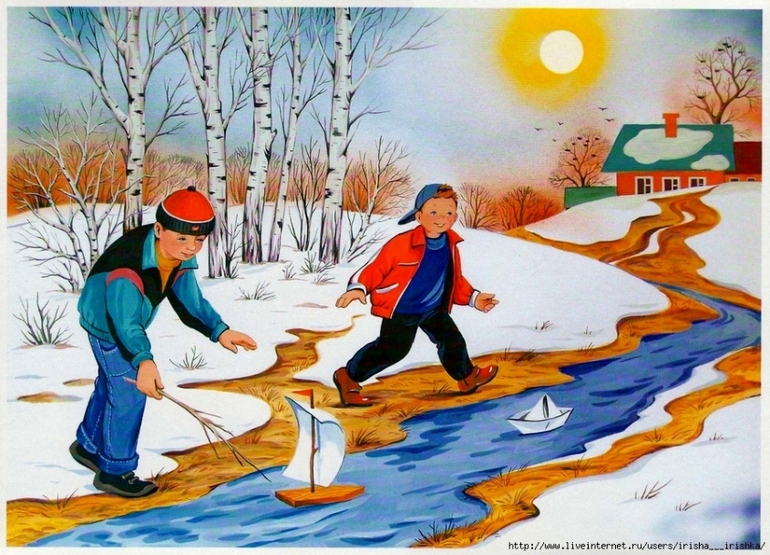  Только наши кораблики были бумажными. Вот  такими (показ образца)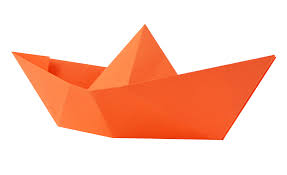 - А хотите я вас научу делать кораблики, чтобы и вы отправили свои кораблики в плавание?4. Показ приемов работы и объяснение.- Я приготовила заготовки из бумаги, какой формы они? (прямоугольной)Этапы:1. Я беру лист бумаги. Какой он формы? Ребята, на столе у нас прямоугольник. Кладу перед собой прямоугольный лист и складываю его пополам по длинной стороне, так, чтобы соединились боковые стороны прямоугольника.У меня снова получился прямоугольник, только поменьше. На линии сгиба (по вертикальной стороне) я обличу середину согнув ее слегка пополам теперь складываем еще пополам, чтобы найти его центр.2. Загибаю верхние углы к центру под прямым углом(правый загибаю и левый, так чтобы уголки точно встретились друг с другом). Хорошенько проглаживаю линию сгиба.У нас остались свободные края снизу. Подогну их наверх с двух сторон. Вот так…. одну загибаю, другую, снова проглаживаю линию сгиба.Загибаю углы краев во внутрь.Какая фигура получилась? (треугольник)3. Раскрываю наш треугольник и свожу противоположные углы получившегося треугольника. Какая фигура получилась? (квадрат). Закрепляю новую линию сгиба.4. Загибаю нижние углы к верхнему углу с двух сторон, чтобы получился треугольник.5. У получившегося треугольника свожу противоположные углы друг к другу - получился опять квадрат.   6. Держу квадрат за верхние уголки и развожу их в сторону, пока не получится кораблик.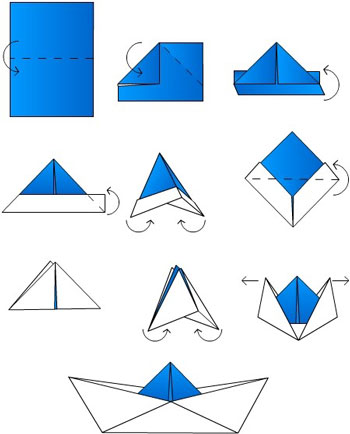 5. Физкультминутка.Если речка голубаяПробудилась ото снаИ бежит в полях, сверкая,Значит к нам пришла- весна!Если снег везде растаялИ трава в лесу виднаИ поет нам птичья стая -значит к нам пришла весна!Если солнце разрумянит наши щеки до красна,Нам еще приятней станет -значит к нам пришла весна!5. Закрепление, выполнение работы.- А сейчас вы будете выполнять работу по схеме.Но для начала вспомним этапы работы.Ответы детей.Давайте выполним теперь эти этапы самостоятельно.6. Итог занятия:Посмотрите, какие кораблики получились. Вы хорошо поработали, кораблики получились ровные, красивые.Спасибо вам за работу. А теперь давайте посмотрим чей же кораблик поплывет? (опускаем кораблики в емкость с водой).